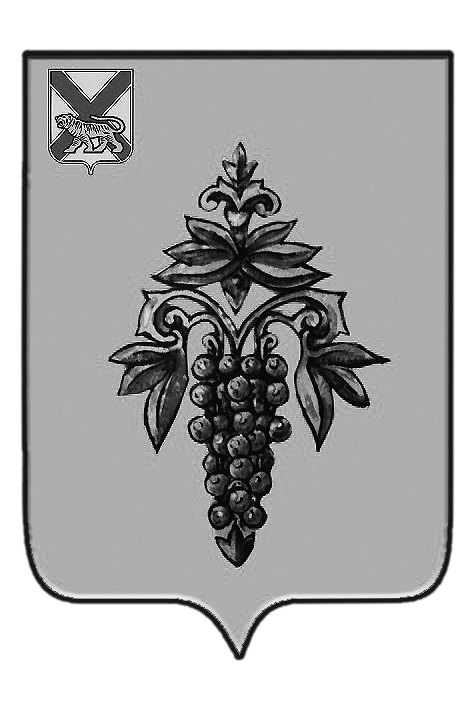 ДУМА ЧУГУЕВСКОГО МУНИЦИПАЛЬНОГО РАЙОНА Р  Е  Ш  Е  Н  И  ЕНа основании со статьей 16 Устава Чугуевского муниципального района, Дума Чугуевского муниципального районаРЕШИЛА: 	1. Внести в решение Думы Чугуевского муниципального района от 28.08.2014 № 444-НПА «Положение о звании «Почетный житель Чугуевского муниципального района».	2. Направить настоящее решение врио главы Чугуевского муниципального района для подписания и опубликования.	3. Настоящее решение вступает в силу со дня его принятия.ДУМА ЧУГУЕВСКОГО МУНИЦИПАЛЬНОГО РАЙОНА Р  Е  Ш  Е  Н  И  ЕПринято Думой Чугуевского муниципального района« 18 » декабря 2017 годаСтатья 1.В решение Думы Чугуевского муниципального от 28.08.2014 № 444-нпа «Положение о звании «Почетный житель Чугуевского муниципального района»  внести следующие изменения:1) абзац один  пункта 1.5. статьи 1 изложить в новой редакции:«1.5. Решение о присвоении Почетного звания принимается на заседании Думы Чугуевского муниципального района»;2) в третьем абзаце  пункта 1.6 статьи 1 слова «в день празднования Чугуевского муниципального района» исключить;3) пункт 2.3 статьи 2 изложить в новой  редакции:«2.3. Для рассмотрения вопроса о присвоении Почетного звания инициаторами в комиссию представляются следующие документы:-заявление-ходатайство с кратким описанием достижений и заслуг;-протокол собрания с решением о выдвижении кандидатуры на присвоение Почетного звания (в случае выдвижения трудовым коллективом);-письменное согласие кандидата, а в случае присвоения Почетного звания посмертно, согласие близких родственников представленного на присвоение Почетного звания, на обработку персональных данных в соответствии с Федеральным законом от 27 июля 2006 года № 152-ФЗ «О защите персональных данных».4) в пункте 2.7 слова «ежегодно не позднее 1 августа текущего года» исключить.Статья 2.Настоящее решение вступает в силу со дня его официального опубликования.«20» декабря 2017 г.№ 286-нпаОт  18.12.2017г.№ 286О внесении изменений в решение Думы Чугуевского муниципального района от 28.08.2014 № 444-НПА «Положение о звании «Почетный житель Чугуевского муниципального района»О внесении изменений в решение Думы Чугуевского муниципального района от 28.08.2014 № 444-НПА «Положение о звании «Почетный житель Чугуевского муниципального района»О внесении изменений в решение Думы Чугуевского муниципального района от 28.08.2014 № 444-нпа «Положение о звании «Почетный житель Чугуевского муниципального района»Глава Чугуевского муниципального района     Р.Ю. Деменев